Ansprechpartner bei Anzeichen von Depressionen bei Jugendlichen – Hilfen und Adressen - im Landkreis Mühldorf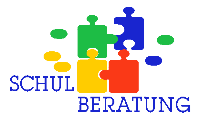 Innerschulische Hilfsangebote der Grund- und Mittelschule Haag i. OBInnerschulische Hilfsangebote der Grund- und Mittelschule Haag i. OBInnerschulische Hilfsangebote der Grund- und Mittelschule Haag i. OBInnerschulische Hilfsangebote der Grund- und Mittelschule Haag i. OBInnerschulische Hilfsangebote der Grund- und Mittelschule Haag i. OBJede Lehrerin/jeder Lehrer des persönlichen Vertrauens an der Schule Schulleitung GS Ulrike ZehentmaierUlrike ZehentmaierUlrike Zehentmaier08072-91760Lokale SchulberatungSchulpsychologin der SchuleElvira Maier-PreuschlSprechzeiten:Donnerstag von 10.35 -11.20 UhrTel. 08072-9176-18Elvira Maier-PreuschlSprechzeiten:Donnerstag von 10.35 -11.20 UhrTel. 08072-9176-18Elvira Maier-PreuschlSprechzeiten:Donnerstag von 10.35 -11.20 UhrTel. 08072-9176-18Grund- und Mittelschule Haag i.OBSchulstr. 1183527 Haag i. OBMaierelvira1@web.deLokale SchulberatungBeratungslehrkraft der SchuleAndrea BauerSprechzeit nach VereinbarungAndrea BauerSprechzeit nach VereinbarungAndrea BauerSprechzeit nach Vereinbarung0157-36415502baur-schulberatung@web.deJugendsozialarbeit an der SchuleBarbara MoserBarbara MoserBarbara MoserGrund- und Mittelschule Haag i. OB08072-917614Verbindungslehrkräfte an der SchuleSimone Grätz-KlaukeTobias BauernschmidSimone Grätz-KlaukeTobias BauernschmidSimone Grätz-KlaukeTobias Bauernschmid08072-91760Polizeistation HaagFrau StockerFrau StockerFrau Stocker08072-91820Weitere Adressen der außerschulischen Hilfsangebote(Es besteht hier kein Anspruch auf Vollständigkeit, es handelt sich nur um eine Aufzählung von möglichen Anlaufstellen)Weitere Adressen der außerschulischen Hilfsangebote(Es besteht hier kein Anspruch auf Vollständigkeit, es handelt sich nur um eine Aufzählung von möglichen Anlaufstellen)Weitere Adressen der außerschulischen Hilfsangebote(Es besteht hier kein Anspruch auf Vollständigkeit, es handelt sich nur um eine Aufzählung von möglichen Anlaufstellen)Weitere Adressen der außerschulischen Hilfsangebote(Es besteht hier kein Anspruch auf Vollständigkeit, es handelt sich nur um eine Aufzählung von möglichen Anlaufstellen)Weitere Adressen der außerschulischen Hilfsangebote(Es besteht hier kein Anspruch auf Vollständigkeit, es handelt sich nur um eine Aufzählung von möglichen Anlaufstellen)Sozialpädiatrische Zentren in der Region Mühldorf am InnSozialpädiatrische Zentren in der Region Mühldorf am InnSozialpädiatrische Zentren in der Region Mühldorf am InnSozialpädiatrische Zentren in der Region Mühldorf am InnSozialpädiatrische Zentren in der Region Mühldorf am InnZentrum für Kinder und Jugendliche e.V. AltöttingVinzenz-von-Paul-Str. 14 · 84503 Altötting Vinzenz-von-Paul-Str. 14 · 84503 Altötting Vinzenz-von-Paul-Str. 14 · 84503 Altötting 08671 / 509 900Heckscher AmbulanzWaldkraiburgSiemensstraße 684478 WaldkraiburgSiemensstraße 684478 WaldkraiburgSiemensstraße 684478 Waldkraiburg08678 / 98410Heckscher Klinikum, Kinder und Jugendpsychiatrie, MünchenNotfallnummer:089/99990Sozialpädiatrisches Zentrum LandshutGrillparzerstr. 9
84036 LandshutGrillparzerstr. 9
84036 LandshutGrillparzerstr. 9
84036 Landshut+49 (0)871/ 852 13 25Klinik für Kinder- und Jugendpsychiatrie, Psychosomatik und Psychotherapie; Klinikum der Universität MünchenNußbaumstraße 5a80336 MünchenNußbaumstraße 5a80336 MünchenNußbaumstraße 5a80336 MünchenNiedergelassene Kinder- und Jugendpsychiater und Beratungsstellen in der Region Mühldorf am Inn(Es besteht hier kein Anspruch auf Vollständigkeit, es handelt sich nur um eine Aufzählung von möglichen Anlaufstellen)Niedergelassene Kinder- und Jugendpsychiater und Beratungsstellen in der Region Mühldorf am Inn(Es besteht hier kein Anspruch auf Vollständigkeit, es handelt sich nur um eine Aufzählung von möglichen Anlaufstellen)Niedergelassene Kinder- und Jugendpsychiater und Beratungsstellen in der Region Mühldorf am Inn(Es besteht hier kein Anspruch auf Vollständigkeit, es handelt sich nur um eine Aufzählung von möglichen Anlaufstellen)Niedergelassene Kinder- und Jugendpsychiater und Beratungsstellen in der Region Mühldorf am Inn(Es besteht hier kein Anspruch auf Vollständigkeit, es handelt sich nur um eine Aufzählung von möglichen Anlaufstellen)Niedergelassene Kinder- und Jugendpsychiater und Beratungsstellen in der Region Mühldorf am Inn(Es besteht hier kein Anspruch auf Vollständigkeit, es handelt sich nur um eine Aufzählung von möglichen Anlaufstellen)KJPP - Kinder- und Jugendpsychiatrie und Psychotherapie Fachärztin Dr. med. Heidrun Rapp. Ludwigstr.97 84524 NeuöttingLudwigstr.97 84524 NeuöttingLudwigstr.97 84524 NeuöttingTel. 08671/9278474, info@kjpp-neuoetting.de.Psychotherapiepraxis Aventin Aventinstr. 2 84503 Altötting Aventinstr. 2 84503 Altötting Aventinstr. 2 84503 Altötting 08671/957255-0 info@psychotherapie-aventin.de CaritasKinder-, Jugend- und Familienhilfe Mühldorf(Erziehungsberatungsstelle)Kirchenplatz 7 84453 Mühldorf Karlsbader Str. 3 84478 Waldkraiburg Weinsteigerstr. 7 83527 Haag Kirchenplatz 7 84453 Mühldorf Karlsbader Str. 3 84478 Waldkraiburg Weinsteigerstr. 7 83527 Haag Kirchenplatz 7 84453 Mühldorf Karlsbader Str. 3 84478 Waldkraiburg Weinsteigerstr. 7 83527 Haag 08631/376330 08638/84115 08072 8838eb-muehldorf@caritasmuenchen.deErziehungsberatungsstelle Altötting Kapellplatz 8 84503 Altötting Kapellplatz 8 84503 Altötting Kapellplatz 8 84503 Altötting 08671 / 6585Gesundheitsamt Mühldorf a. Inn Frau Dr. Erat Töginger Str. 18 84453 Mühldorf a. InnTöginger Str. 18 84453 Mühldorf a. InnTöginger Str. 18 84453 Mühldorf a. Inn08631 / 699511Schulberatungsstelle München OstBeetzstr. 4
81679 München
Beetzstr. 4
81679 München
Beetzstr. 4
81679 München
089 / 982955 -110 bzw. -111info@sbost.deInternetportale- Krisentelefon(Es besteht hier kein Anspruch auf Vollständigkeit, es handelt sich nur um eine Aufzählung von möglichen Anlaufstellen)Internetportale- Krisentelefon(Es besteht hier kein Anspruch auf Vollständigkeit, es handelt sich nur um eine Aufzählung von möglichen Anlaufstellen)Internetportale- Krisentelefon(Es besteht hier kein Anspruch auf Vollständigkeit, es handelt sich nur um eine Aufzählung von möglichen Anlaufstellen)Internetportale- Krisentelefon(Es besteht hier kein Anspruch auf Vollständigkeit, es handelt sich nur um eine Aufzählung von möglichen Anlaufstellen)Internetportale- Krisentelefon(Es besteht hier kein Anspruch auf Vollständigkeit, es handelt sich nur um eine Aufzählung von möglichen Anlaufstellen)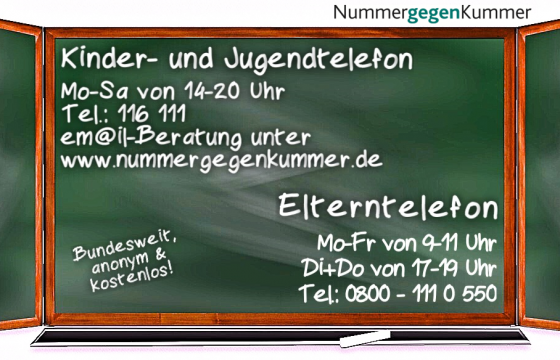 Elterntelefon:0800 – 111 0 550 Kinder und Jugendtelefon:Mo-Sa: 14-20 UhrTel: 161 111Elterntelefon:0800 – 111 0 550 Kinder und Jugendtelefon:Mo-Sa: 14-20 UhrTel: 161 111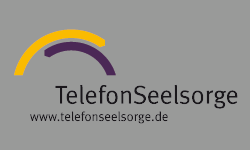 Rund um die Uhr erreichbar. 
Anonym - Kostenfrei 
www.telefonseelsorge.de0800-111 0 1110800 111 0 222Rund um die Uhr erreichbar. 
Anonym - Kostenfrei 
www.telefonseelsorge.de0800-111 0 1110800 111 0 222Online-Beratungsangebot für Jugendliche und junge Erwachsene! Online-Beratungsangebot für Jugendliche und junge Erwachsene! Online-Beratungsangebot für Jugendliche und junge Erwachsene! Online-Beratungsangebot für Jugendliche und junge Erwachsene! Online-Beratungsangebot für Jugendliche und junge Erwachsene! Bundeskonferenz für Erziehungsberatung e.V. (bke)Kinderschutz e.V MünchenBundeskonferenz für Erziehungsberatung e.V. (bke)Kinderschutz e.V Münchenjugend-bke-beratung.de kids-hotline.dejugend-bke-beratung.de kids-hotline.dejugend-bke-beratung.de kids-hotline.de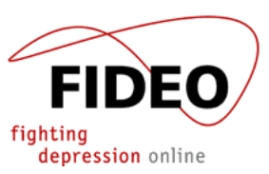 www.fideo.dewww.fideo.dewww.fideo.de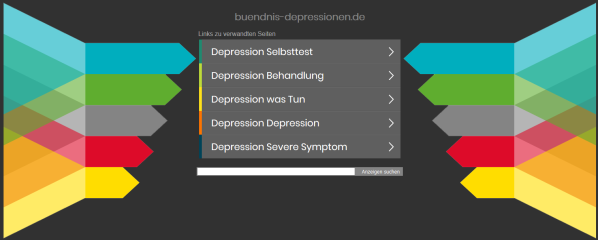 www.buendnis-depressionen.dewww.buendnis-depressionen.dewww.buendnis-depressionen.de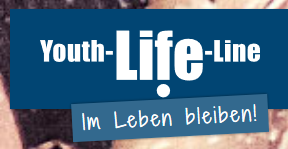 www.youth-life-line.dewww.youth-life-line.dewww.youth-life-line.de